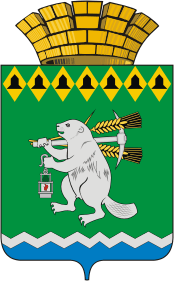 Администрация  Артемовского городского округа ПОСТАНОВЛЕНИЕот 10.04.2017                                                                                              №  394-ПА   О внесении изменений в Положение о жилищной комиссии Администрации Артемовского городского округаВ целях приведения муниципального правового акта Администрации Артемовского городского округа в соответствие Уставу Артемовского городского округа, в соответствии  со статьей 31 Устава Артемовского городского округа,  ПОСТАНОВЛЯЮ:1. Внести в Положение о жилищной комиссии Администрации Артемовского городского округа, утвержденное постановлением Администрации Артемовского городского округа от 12.05.2014 № 604-ПА, с изменениями, внесенными постановлениями Администрации Артемовского городского округа от 15.07.2014 № 969-ПА, от 04.12.2015 № 1581-ПА, от 23.03.2016 № 306-ПА, от 16.12.2016 № 1408-ПА (далее по тексту – Положение), следующие изменения:1.1. В подпунктах 2, 6 пункта 10 раздела 3 Положения слова «глава Администрации Артемовского городского округа» заменить словами «глава Артемовского городского округа» в соответствующем падеже;1.2. В пункте 22 раздела 4 Положения слова «главе Администрации Артемовского городского округа» заменить словами «главе Артемовского городского округа».2. Опубликовать настоящее постановление в газете «Артемовский рабочий» и разместить на официальном сайте Артемовского городского округа в  информационно-телекоммуникационной сети «Интернет».3. Контроль  за  исполнением постановления возложить на заместителя главы Администрации Артемовского городского округа по городскому хозяйству и строительству  Миронова А.И. Глава Артемовского городского округа 					А.В. Самочернов 